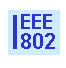 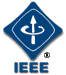 IEEE P802.21 Media Independent Handover ServicesMinutes of the IEEE P802.21 Working Group (DCN 21-16-0119-00)Session #77 Meeting, San Antonio, Texas, USAChair: Subir DasVice Chair: Hyeong-Ho LeeFirst Day PM1 (1:30pm-3:30pm), November 07, 2016: Room San JacintoIEEE 802.21 WG Opening Plenary: Meeting is called to order at 1:49pm by Subir Das, Chair of IEEE 802.21 WG with opening notesNovember, 2016 Meeting Agenda (DCN: 21-16-0113-00-0000-session-77-agenda)Agenda bashing:Agenda was approved without any objection.The meeting will revisit the time table of WG sessions on AM2 session Wednesday.IEEE 802.21 Session #77 Opening Notes (21-16-0116-00-0000)Meeting logistics: Meeting room: San Jacintohttp://mentor.ieee.org/802.21/documentsAttendance procedures, logistics, breaksDuty to inform slides 1-4, etc.Request to make Intellectual Property declarationNo one declared any patent claims in this sessionLMSC Chair’s Guidelines on Commercialism at meetingsWorking Group StatusIEEE 802.21m: Revision Project Passed Sponsor Ballot No negative votesIEEE 802.21.1: Use cases and Services Passed Sponsor Ballot No negative votesWorking Group Objectives for November meetingIEEE 802.21m: Revision ProjectPreparation for Draft submission to RevCom Submission of the draft to JTC1/SC6802.21.1: Media Independent Services Preparation for Draft submission to RevCom Submission of the draft to JTC1/SC6Next Steps Session #76 minutes (DCN: 21-16-0109-00-0000) was approved without any objections.WG Chair reported Sponsor Ballot Recirculation results.IEEE 802.21m Revision Project (SB Recirculation#1, Draft #: D05)Ballot Open Date: 30-Sept-2016 Ballot Close Date: 15-Oct-2016 Number of Comments: 05 Must Be Satisfied Comments: 02 RESPONSE RATE This ballot has met the 75% returned ballot requirement.  50 affirmative votes (59 eligible people in the ballot group) 2 negative votes with new comments 1 abstention votes: (Lack of time: 1) 53 votes received = 89% returned  1% abstention  APPROVAL RATE The 75% affirmation requirement is being met.  50 affirmative votes; 2 negative votes with comments 52 votes = 96% affirmative  IEEE 802.21m Revision Project (SB Recirculation#2, Draft #: D06)Ballot Open Date: 19-Oct-2016 Ballot Close Date: 29-Oct-2016Number of Comments: 01 (Editorial)Must Be Satisfied Comments: 0RESPONSE RATE This ballot has met the 75% returned ballot requirement.  53 affirmative votes (59 eligible people in the ballot group) 0 negative votes with new comments 0 abstention votes: (Lack of time: 1) 54 votes received = 91% returned 1% abstention  APPROVAL RATE The 75% affirmation requirement is being met.  53 affirmative votes; 0 negative votes 53 votes = 100% affirmativeIEEE 802.21.1 Project (SB Recirculation#1, Draft #: D05)Ballot Open Date: 30-Sept-2016 Ballot Close Date: 15-Oct-2016 Number of Comments: 0 Must Be Satisfied Comments: 0RESPONSE RATE This ballot has met the 75% returned ballot requirement.  50 affirmative votes (58 eligible people in the ballot group) 0 negative votes with new comments 1 abstention votes: (Lack of time: 1) 51 votes received = 87% returned  1% abstention  APPROVAL RATE The 75% affirmation requirement is being met.  50 affirmative votes; 0 negative votes50 votes = 100% affirmativeWG Chair reported results of Wireless Chairs meeting (DCN: ec-16-0175-00).WG Chair reported the status of Liaison from IEEE 802 to 3GPP on the 5G/IMT-2020 collaboration proposal.WG Chair reported the preparation status for sending 802.21 revision and 802.21.1 drafts to ISO/IEC/JTC1 SC6 for JTC1 reviewing. IEEE-SA Editor is working to make web site for each draft, and it is anticipated that the drafts will be delivered to SC6 by Friday 11, 2016 provided Chair receives the document and web site information from IEEE-SA staff. Meeting adjourned at 3:05pmDAY 1 PM2 (4:00pm-6:00pm) & EVE (8:30pm-9:30pm), November 07, 2016: Room San Jacinto Joint IEEE 802.21m TG/802.21.1 TG discussion802.21m Editor presented revised draft of P802.21m, and identified several editorial errors and suggested the remedies.  WG members agreed on the corrections and resolution, and decided to make the commentary document (i.e. excel spread sheet) for the SB recirculation#3 of the draft P802.21m/D07.802.21m Editor produced the commentary file and the draft P802.21m/D07 for the SB recirculation#3.WG members reviewed the commentary file and the draft P802.21m/D07.DAY 3 AM2 (10:30am-12:30pm), November 09, 2016: Room San JacintoJoint IEEE 802.21m TG/802.21.1 TG discussionWG Chair reported that the SB recirculation#3 of IEEE P802.21m/D07 was opened on 8-Nov-2016 and will be closed on 18-Nov-2016.WG Chair explained the PSDO process of ISO/IEC JTC1 for sending IEEE 802.21 revision and 802.21.1 drafts to JTC1 SC6. The IEEE 802.21 revision D07 and 802.21.1 D05 drafts are expected to be sent by WG Chair to ISO/IEC JTC1 SC6 by this weekend.  WG members decided to start the WG closing plenary session on AM1 Thursday, and the revised agenda (DCN: 21-16-0113-01-0000) will be uploaded on the mentor system.Hyeong-Ho Lee presented contribution DCN 21-16-0115-00-0000 “Proposal to study media specific mapping for MIS SAPs”. WG members agreed that the proposed study item on mapping between MIS_LINK_SAPs and IEEE 802.15 primitives will be a good candidate for future work items of the IEEE 802.21 WG.However, consensus and participation of stakeholders are important to start the proposed work item. Suggestion was made that presenter should consult with 802.15 members and/or discuss with the stakeholders that can do the work. Sangkwon Peter Jeong presented just for information the contribution DCN 21-16-0112-00-0000 “Introduction to IEEE P3333.3”. Day 4 AM1 (8:30am-09:30am), November 10, 2016: Room San Jacinto802.21 WG Closing Plenary: Meeting is called to order by Subir Das, Chair of IEEE 802.21WG Revised agenda was uploaded (DCN: 21-16-0113-01-0000-session-77-agenda).Closing report (DCN: 21-16-0117-00-0000-session-77-closing-plenary)Work Update: TG Reports802.21m: Revision Task GroupTG addressed comments from SB recirculation #2Editor produced Draft D07 for SB recirculation #3.SB recirculation #3 started on November 08, 2016 and will be closed on November 18, 2016.802.21.1: Media Independent Services and use cases Task GroupNo update was required Preparation for IEEE-SA RevCom SubmissionJTC1/SC6 SubmissionTeleconferences (Tentative)November 21, 2016, 7:30-8:30 am, US ESTDecember 09, 2016, 7:30-8:30 am, US ESTJanuary 05, 2017, 7:30-8:30 am, US ESTWG Motions (Full details are available in 21-16-0117-00-0000)Motion to approve CSD [21-12-0126-02-0000-proposed-802-21-1-5c.docx] for IEEE 802.21.1 and authorize the WG Chair to request the EC to forward IEEE P802.21.1 to IEEE SA RevCom (8/0/0)Motion to authorize the WG Chair to request the EC to forward IEEE P802.21-revision to IEEE SA RevCom (8/0/0)Clint Chaplin reported activity status of 802.11 WG, particularly investigation and EC handling of the 11ax dominance complaint (DCN: ec-16-0186-00-00EC).Future Sessions – 2017January 15-20, 2017, Grand Hyatt Atlanta (in Buckhead), Atlanta, GA, USACo-located with all 802 groups Plenary: March 12-17, 2017, Hyatt Regency VancouverCo-located with all 802 groupsInterim:  May 13-18, 2017, Daejeon Convention Center, Daejeon, Korea (TBC)Co-located with all wireless groups Plenary:  July 9-14, 2017, Estrel Hotel and Convention Center, Berlin, GermanyCo-located with all 802 groupsInterim: September 10-15, 2017, Hilton Waikoloa Village, Kona, HI, USACo-located with  all 802 wireless groups Plenary: November 5-10, 2017, Caribe Hotel and Convention Center, Orlando, FL, USACo-located with all 802 groups January 2017 Interim Meeting LogisticsJanuary 15-20, 2017, Grand Hyatt Atlanta (in Buckhead)GROUP RATE: $US 179.00/Night (plus applicable taxes) for double occupancyEvent information is available now at: http://802world.org/interimRegistration will be available during the week of November 14th, 2016 Hotel InformationGrand Hyatt Atlanta (in Buckhead),	3300 Peachtree Road NE,	Atlanta, Georgia, USA, 30305Reserve room online at: https://aws.passkey.com/go/IEEE802Wireless2017Reserve a room by phone: Grand Hyatt Atlanta (in Buckhead): +1 (404) 237 1234Ask for reservations and then ask for IEEE 802 Interim Session Group Rate, code = “IEEE 802”WG members reviewed and edited the material prepared by WG Chair on EC Motions for November Plenary (DCN: 21-16-118-00-0000).WG Chair mentioned his idea on next step of IEEE 802.21 WG. After completion of two projects (P802.21-revision, P802.21.1), if there is no new study or work item created until March 2017, then IEEE 802.21 WG  has to decide at July 2017 meeting whether WG  go for hibernation  or have meeting only at every 802 plenary session. However, until the current standards are published and IEEE P802.21 and IEEE P802.21.1 documents clear the JTC1/SC6 PSDO process, WG may not be hibernated. WG Chair encouraged WG members to propose new study items for discussion at January 2017 meeting.The meeting was adjourned at 9:30am.AttendanceChaplin ClintImagiconDas Subir Applied Communication SciencesKhatibi FarrokhQualcomm IncGoldberg JonathanIEEE-SAHanatani YoshikazuToshiba Corporation Jeong Sangkwon PeterJoyFunLee Hyeong-HoETRIOh MinseokKyonggi UniversityShimizu YusukePanasonic CorporationTakazoe TomokiPanasonic Corporation